Regulation of the Digestive System PracticeName the two body systems responsible for the communication that occurs between all other systems/organs.Which of those two do you associate with neurons, electrochemical signaling?Which of those two do you associate with hormones, chemical signaling?Which organ does gastrin act on?Which organ releases intestinal gastrin into the blood?Which organ responds to intestinal gastrin?Does gastrin stimulate or inhibit stomach digestive activity?In which of the three phases of gastric secretion (cephalic, gastric, intestinal) is the nervous system largely at play vs. the endocrine system?Which of the three phases of gastric secretion (cephalic, gastric, intestinal) is “stomach juice” secretion stimulated/promoted?Which hormone both, stimulates the liver to produce bile and the pancreas to secrete fluid rich in enzymes?Which hormone stimulates the pancreas to secrete fluid high in bicarbonate ions but low in enzymes?What is the role of bile?Label: pancreatic duct, gallbladder, pancreas, bile duct, duodenum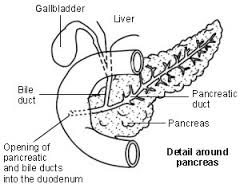 Maintenance of Blood Sugar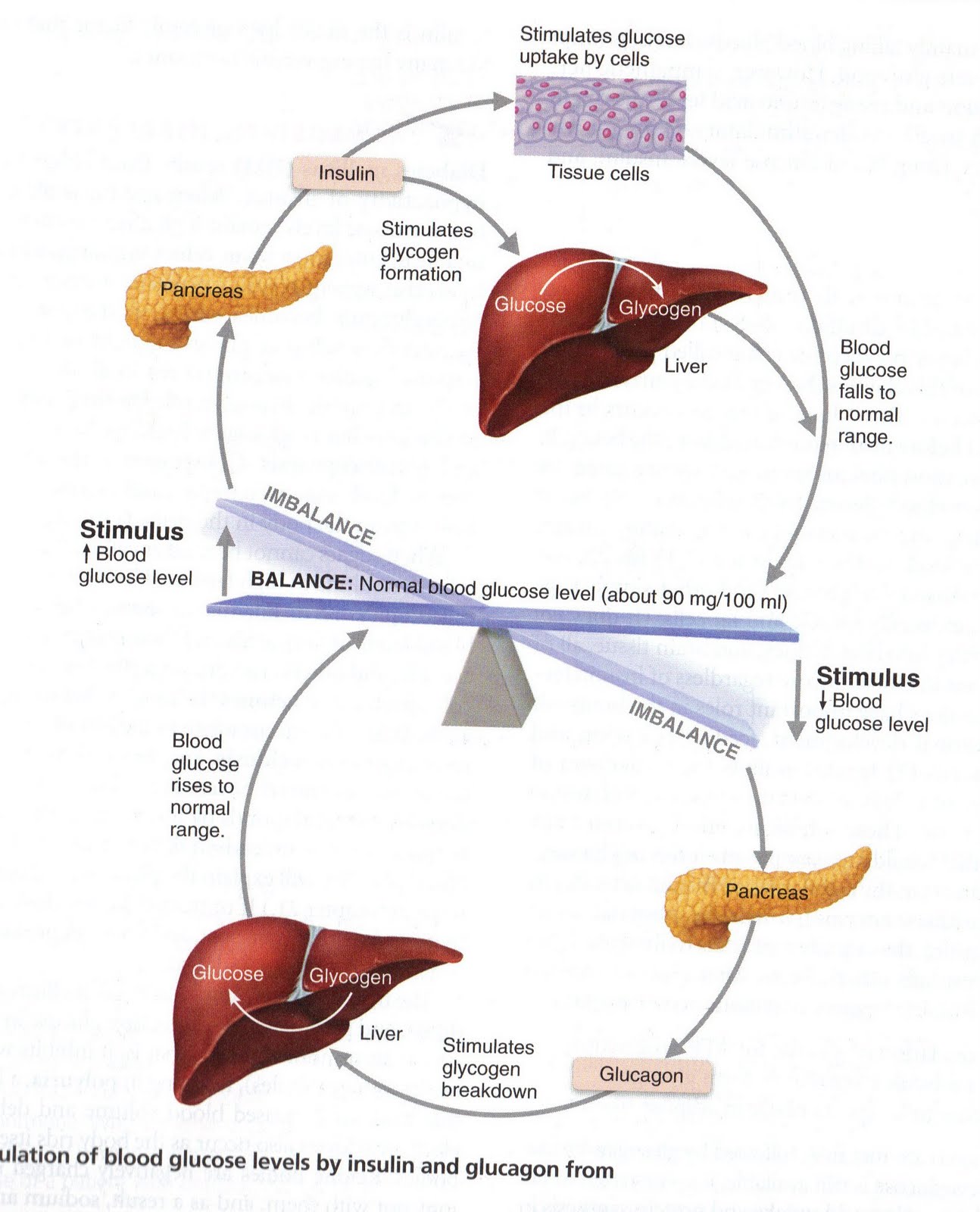 